AJ- 6.roč. skup. S. Kouřím8th June – 12th June (pouze pro žáky, kteří nechodí do školy)Result of kahoot challange – adverbs and adjectives                                                                     jachym               Lucinka                                             Sara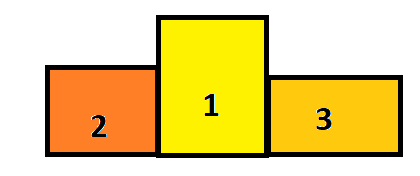 Nová gramatika – zapiš do sešitu a nastudujHave to/ has to = muset               I                         have to                                  we                     have to               You                   have to                                  you                    have to               She, he, it        has to                                     they                  have toPř.:  We have to get up early. Musíme vstávat brzyPodívej se na video z youtube – Household chores (domácí práce)youtube.com/watch?v=SesCepncmJ8Napiš 3 domácí povinnosti, ke každé osobě. Co musí dělat Joey, Andrew, girl a ty!Joey has to …….I have to ………!  send to slava.kourim@post.cz !Angličtina – 6. ročník – skup. L.Kouřímová13. týden – samostudium do 12.6.Vypracují pouze ti, co nechodí do školy.Tento týden shrneme 5. lekci – zopakujeme – stupňování přídavných jmen – comparative a - superlative, tvoření vět s as…. as, slovní zásoba počasí a my country.úkol – učebnice 66/1 – ústně si vystupňujte přídavná jména z tabulky úkol – učebnice 66/2a – vypracujte písemně do sešitu 7 vět – doplňte správné příd. jméno, ve správném tvaru podle informací v tabulceúkol – učebnice 66/5 + 6 – ústně – popište obrázky, zjistěte, zda si pamatujete slovíčkaúkol – PS str. 52 – celáúkol – pokračujte v lekcích na DuolingoÚkol č. 2 a 4 pošlete na obvyklý email: english.kourimova@centrum.cz 